МИНИСТЕРСТВО ОБРАЗОВАНИЯ И НАУКИ РОССИЙСКОЙ ФЕДЕРАЦИИФедеральное государственное бюджетное образовательное учреждение высшего образования«КУБАНСКИЙ ГОСУДАРСТВЕННЫЙ УНИВЕРСИТЕТ»(ФГБОУ ВО «КубГУ»)Кафедра экономики предприятия, регионального и кадрового менеджментаКУРСОВАЯ РАБОТАСоциально-экономические методы управления конкурентоспособностью предприятийРаботу выполнила___________________________________К.О Зилитинкевич                                                                               (подпись, дата) Факультет _________экономический_______________________курс__3_________Направление   38.03.01    Экономика_______________________________________Научный руководительдоцент, канд. экон. наук, доцент ________________________________________________Л.Н. Захарова                                                                               (подпись, дата)Нормоконтролер преподаватель __________________________________________ Д.Н. Ванян                                                                               (подпись, дата)Краснодар 2018СодержаниеВведение…………………………………………………………………………...3Глава 1. Сущность экономических методов управления……………………....4Глава 2. Коммерческий и внутрифирменный расчет ……………………….….5Глава 3. Ценовая политика и механизмы ценообразования …………………...9Глава 4. Обеспечение конкурентоспособности …………………………..…...13Глава 5. Взаимодействие экономических методов менеджмента с функциями менеджмента ………………………………………..………….…..16Заключение……………………………………………………………………….18Список литературы………………………………………………………………19ВведениеВ связи с переходом отечественной экономики к рынку изучение и внедрение накопленного опыта эффективного управления предприятием, и прежде всего практического опыта применения экономического механизма менеджмента в ведущих фирмах рыночных стран, является необходимым условием адаптации отечественных предприятий к новым условиях хозяйствования.Данная  тема  актуальна  для  изучения,  так  как  на современном  этапе развития  общества  нельзя  руководствоваться  только  социально-психологическими и административными методами управления  предприятием. Предприятию, чтобы выжить на рынке необходимо использовать экономические методы анализа рыночной среды.Цель данной работы – на основании литературных источников изучить экономические методы управления.Задача данной работы изучить:сущность экономических методов управлениякоммерческий и внутрифирменный расчет ценовую политику и механизмы ценообразованияобеспечение конкурентоспособности предприятиявзаимодействие экономических методов менеджмента с функциями менеджмента.1. Сущность экономических методов управленияКлючевым элементом механизма управления предприятием в рыночной экономике являются методы и модели управленческого воздействия на хозяйственную деятельность для создания экономических условий эффективной реализации предпринимательской деятельности, обеспечивающих получение устойчивой выгоды от осуществления этой деятельности.Основными экономическими методами (моделями) в менеджменте предприятия, обеспечивающими его эффективное функционирование в рыночных условиях хозяйствования, являются- коммерческий расчет;- внутрифирменный расчет;- ценовая политика и механизмы ценообразования;- механизмы и методы повышения качества и обеспечения конкурентоспособности продукции и предприятия в целом.Экономические методы управления в менеджменте - это совокупность средств и инструментов, с помощью которых осуществляется целенаправленное воздействие на внутренние переменные предприятия (цели, задачи, структуру, технологии и людей) для создания благоприятных экономических условий обеспечения его эффективного функционирования и развития в рыночной экономике.Экономический механизм менеджмента включает основные функции и методы управления хозяйственной деятельностью предприятия, ориентированные на повышение производительности и эффективности производства при постоянной адаптации деятельности предприятия в целом к изменению конъюнктуры рынка и поведения всех его участников. В отечественной практике экономический механизм управления предприятием принято называть хозяйственным механизмом.Экономические методы управления и экономический механизм менеджмента в целом определяются социально-экономической природой рыночной экономики и окружающей среды предприятия. Они ориентированы на создание условий для его развития при организации производства и сбыта продукции и услуг на рынке. Эти методы предусматривают определение требований и формирование качественных изменений в деятельности предприятия для эффективного хозяйствования с учетом объективных факторов внешней среды, в которой ему приходится функционировать. Содержание управленческих воздействий при проведении таких изменений ориентировано на управление предприятием с целью его эффективного функционирования в рыночных условиях хозяйствования. Оно должно также учитывать объективные тенденции развития общественного производства, его концентрацию и интернационализацию, а также углубление специализации наукоемкого производства и повышение его капиталоемкости. Это связано с необходимостью внедрения в производство достижений научно-технического прогресса для формирования и поддержания конкурентной позиции предприятия, а также обеспечения устойчивого роста его производительности в условиях жесткой конкуренции на мировом рынке.В системе методов управления выделяют:административный метод;экономический метод;социально-психологический метод.Таким  образом, под экономическими методами хозяйствования понимается совокупность средств и инструментов, целенаправленно воздействующих на создание благоприятных условий для функционирования и развития фирмы. Экономические рычаги хозяйственного механизма соответствуют социально-экономической природе фирмы и являются одним из факторов развития производства и обмена на рыночной основе.2. Коммерческий и внутрифирменный расчетЭкономический механизм функционирования и развития фирм предполагает использование метода коммерческого расчета исходя из глобальной хозяйственной политики и целей фирмы, в частности, в области обеспечения рентабельности производства и сбыта; распределения капиталовложений и размещения производства; финансирования и кредитования; развития технологии, кадровой политики, политики приобретения новых предприятий и структуры капитала и др. Принятие централизованных решений по этим вопросам сочетается с дифференцированным подходом к отдельным подразделениям в зависимости от характера и содержания их деятельности, территориального размещения предприятий и степени участия в общей производственно-сбытовой деятельности фирмы.Коммерческий расчет объединяет в себе функции управления и экономические рычаги (методы и инструменты), направленные на соизмерение затрат и результатов деятельности предприятия для обеспечения экономической целесообразности конкретной предпринимательской деятельности (конкретного бизнеса) и предприятия в целом.Конечной целью коммерческого расчета является определение совокупности управленческих действий для получения предприятием устойчивой прибыли и других выгод при реализации конкретной хозяйственной деятельности. Важнейшими элементами экономическими механизмами, реализуемыми централизованно с помощью рычагов и методов коммерческого расчета являются:1) глобальная политика и инструменты ее реализации в области ценообразования и оптимизации издержек производства (в том числе сокращение издержек на всех его этапах), обеспечивающие конкурентную позицию предприятия на рынке и получение устойчивой прибыли,2) организация условий устойчивого финансирования (с учетом кредитования) производственной деятельности и развития предприятия. Существуют различные способы и формы использования моделей (экономических рычагов и методов) коммерческого расчета. В каждом конкретном случае использование тех или иных моделей диктуется поставленной задачей.Конкретные механизмы (модели) коммерческого расчета для обеспечения эффективного управления функционированием и развитием промышленного предприятия определяются на основе его глобальной политики, целей и стратегий, формируемых на высшем уровне управления предприятия. Поэтому установление внутренних взаимосвязей элементов соответствующей модели предусматривает необходимость их рассмотрения при централизованном управлении.В результате в рамках коммерческого расчета возникла и развилась такая форма взаимоотношений внутри фирмы, которую можно назвать внутрифирменным расчетом.Внутрифирменный расчет реализуется на промышленных предприятиях, имеющих децентрализованную структуру управления и разные хозяйственные отношения между подразделениями (выступающими в качестве центров прибыли).Правовые отношения внутри предприятия определяют ответственность за количество и качество поставляемой продукции, и сроки поставок. Хозяйственные отношения между отдельными подразделениями строятся на основе условно-расчетных трансфертных цен, которые отражают перемещение (переход) продукта в границах собственности одного предприятия (корпорации). В этом случае продукт выступает товаром по форме, не будучи товарам по существу.Отношения в рамках внутрифирменного расчета отражают потребность в обеспечении минимальных затрат на всех промежуточных стадиях производства конечного продукта в рамках предприятия.В соответствии с принятыми отношениями в рамках внутрифирменного расчета строится система внутрифирменных цен, отчислений и платежей. Они выступают как рычаги воздействия на производственную и экономическую деятельность входящих в предприятие (корпорацию) самостоятельных отделений, филиалов и дочерних компаний, обеспечили этим роль регулятора издержек производства.Таким образом, коммерческий и внутрифирменный расчет представляют собой единую систему расчета, что вытекает из общих целей и задач, стоящих перед всей фирмой и ее отдельными подразделениями. Внутрифирменный расчет во многом содержит элементы коммерческого расчета, поскольку он ориентирован на реализацию целей коммерческого расчета.3. Ценовая политика и механизмы ценообразованияЦенам и ценообразованию принадлежит центральное место в экономическом механизме управления промышленным предприятием.В современных условиях концентрации производства и монополистического регулирования рынков существенно изменились условия формирования цен, их роль и значение в экономической деятельности предприятия. А именно:Произошли качественные изменения механизма ценообразования, представляющего сложную систему взаимозависимых действий и функций регулирования и рыночной конкуренции.Возросла роль факторов, определяющих уровень цен на конечную продукцию, не связанных с действием закона стоимости. В силу этого роль цен как регуляторов производства существенно ослаблена. К таким факторам следует отнести управленческие решения, связанные с реализацией функций маркетинга и планирования с наиболее полным учетом потребностей рынка.Усилилась роль долгосрочных планов и программ развития производства в ориентации на них всей производственной деятельности предприятия, его отделений и дочерних компаний. Это выдвигает требования относительной устойчивости рыночных условий и стабильных цен или стабильных тенденций в их изменении.Рыночные цены на большинство товаров мирового рынка устанавливаются не в результате стихийной конкуренции, а по согласованию производственной и рыночной стратегии и политики соответствующих фирм отрасли.Промышленные предприятия планируют свою политику цен в долгосрочной перспективе и стремятся приспособить предложение товаров к заранее прогнозируемому спросу.Учитывая эти изменения политика ценообразования должна предопределять краткосрочную и долгосрочную рентабельность продукции и предприятия в целом. Эффективное ценообразование во многих случаях дает возможность увеличить прибыль предприятия. Особое место занимает ценовая политика предприятия в долгосрочном плане его развития.Цели ценовой политики:1. Обеспечение обоснованного планирования и согласованного регулирования цен на базе проведения всестороннего анализа рынка и целевой ориентации производства с учетом оптимизации объемов производства, степени загрузки производственных мощностей, обеспечения необходимых капиталовложений и новаций для повышения производительности, качества и технического уровня производства, достаточных для удержания и укрепления рыночной позиции предприятия в условиях конкуренции,2. Создание условий для поддержания единых цен на однотипную продукцию на мировом рынке.Реализация этих целей осуществляется в тесной увязке ценовой политики с маркетинговой деятельностью, проведением технической и инвестиционной политики предприятия, направленных на полное удовлетворение платежеспособного спроса рынка и поддержание уровня издержек производства и сбыта, обеспечивающего запланированную прибыль и конкурентоспособность.При определении цены продукции используется один из известных подходов (принципов) к ее формированию, в том числе: ценообразование на основе себестоимости и ценообразование на основе ценности (потребительской) продукции (услуг), а также ценообразование, основанное на учете поведения конкурентов. Принципы ценообразования часто называют методами или методологией установления цен и определения структуры цены. Наиболее известные методы ценообразования приводятся ниже.1. Самый простой метод ценообразования состоит в установлении цены на уровне себестоимости выполненных работ плюс надбавка. В этом случае формирование цены предусматривает установление себестоимости на основании переменных и постоянных издержек на производство и сбыт продукции (услуг) с учетом объема ее продаж, а также прибавления к себестоимости стандартной надбавки, которая составляет прибыль. Этот метод распространен в сфере услуг, когда цена составляет полную стоимость выполненной работы с включением в нее стандартной наценки2. Наиболее распространен в современных условиях метод, называемый в экономической литературе «целевым» ценообразованием, ориентированным на себестоимость. Этот метод предполагает установление полной цены с учетом издержек производства и сбыта плюс целевая норма прибыли. При начислении расчетной цены на сложное или комплектное промышленное оборудование устанавливается цена общей поставки и каждой отдельной части с учетом технических услуг по проектированию, монтажу и пуску оборудования в эксплуатацию.3. Скользящая цена в момент заключения договора может устанавливаться путем пересмотра базисной цены с учетом изменения статей расходов в процессе исполнения этого договора. Особое значение в этом случае приобретает установление структуры цены, определяющей процентное соотношения в ней отдельных статей расходов (постоянных, на материалы, на зарплату и т.д.). 4. В условиях жесткой конкуренции все большее число предприятий (компаний) устанавливают цены на основе воспринимаемой ценности. Ключом к ценообразованию в этом случае служит восприятие ценности товара покупателем, а не издержки продавца. Ценообразование на основе ценности означает, что продавец не может проектировать товар и разработать маркетинговую программу, прежде чем будет установлена цена на него.5. Ценообразование на основе учета конкуренции (поведения конкурентов) может быть реализовано двумя методами: на основе уровня текущих цен и закрытых.6. Ценообразование в рамках внутрифирменного расчета строится на иных принципах. Цены в этом случае выполняют свои функции в модифицированном виде, так как внутрифирменный расчет не имеет коммерческого характера. По существу внутрифирменные цены являются результатом хозяйственной политики в интересах предприятия (корпорации) в целом и носят в основном расчетный характер.Установление этих показателей и их оценка при анализе хозяйственной деятельности предприятия по технологическому циклу изготовления продукции в условиях развитой внутрифирменной специализации и кооперации производства связаны с рядом трудностей, основными причинами которых являются:1. различие в уровне накладных расходов в отделениях, филиалах и дочерних компаниях, связанных между собой единством технологического цикла производства и сбыта продукции (услуг);2. различие в подходах к внутрифирменному ценообразованию.Таким образом, механизм  ценообразования оказывает  непосредственное влияние на оценку хозяйственной деятельности всех структурных образований предприятия, так как через этот механизм обеспечивается согласование интересов отделений с общекорпоративными интересами и формируются стимулы для улучшения работы. 4. Обеспечение конкурентоспособностиКонкурентоспособность является экономической категорией (характеристикой), определяющей рыночный механизм воздействия на производителей товаров и услуг, заставляя их повышать производительность и эффективность производственно-сбытовой деятельности под угрозой вытеснения с конкретного целевого рынка.Под конкурентоспособностью понимается комплекс потребительских и стоимостных (ценовых) характеристик товара, определяющих успех этого товара и его производителя на рынке.Конкурентоспособность конкретного товара определяется сравнительной оценкой его характеристик по отношению к товарам конкурентов. Конкурентоспособность можно определить как комплексную характеристику товара, определяющую его предпочтение на рынке по сравнению с продуктами-конкурентами как по степени соответствия конкретной общественной потребности, так и по затратам на ее удовлетворение. Следует иметь в виду, что технически сложные товары требуют больших затрат в процессе эксплуатации и их учет необходим при определении предпочтений потребителей. Поэтому общее представление о ценности товара как функции его качества и цены требует в этом случае уточнения в части его стоимости, которая должна учитывать как цену покупки, так и эксплуатационные расходы. Такое уточнение приводит к понятию минимальной цены потребления товара за его срок службы у потребителя. Эта стоимость во многих случаях становится важным показателем конкурентоспособности товара.Качественные показатели конкурентоспособности характеризуют свойства товара, благодаря которым он удовлетворяет конкретную потребность. Все качественные показатели можно подразделить на классификационные и оценочные. Наиболее значимые качественные показатели представлены на рисунке 1.1.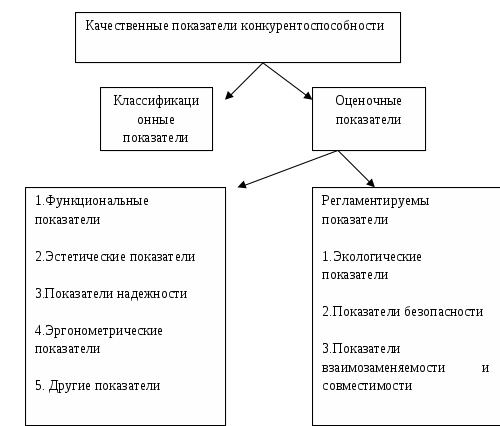 Рис. 1.1. Наиболее значимые качественные показатели конкурентоспособности продукцииКлассификационные показатели характеризуют принадлежность изделия к определенной (классификационной) группе и определяют назначение, область применения и условия использования данного товараОценочные показатели количественно характеризуют свойства, определяющие качество продукции. В зависимости от выполняемой роли при оценке конкурентоспособности оценочные показатели можно разделить на две группы используемые для проверки обязательных условий, которым должна соответствовать продукция (регламентируемые показатели), и используемые для сравнения конкурирующих на рынке товаров по степени удовлетворения потребителя определенными свойствами (сопоставляемые показатели).Регламентируемые показатели характеризуют безопасность товара, его патентную чистоту, соответствие национальным и международным стандартам, требования к сертификации товара. Разумеется, что несоответствие продукции требуемому уровню регламентируемых показателей не только пагубно сказывается на конкурентоспособности товара, но и делает невозможным его реализацию.Организационно-коммерческие показатели определяют конкурентоспособность товара в зависимости от характера и качества исследований рынка, степени эффективности работы по продвижению товара, стимулирования продаж, рекламной деятельности, целевой стратегии предприятия-изготовителя, результативности функционирования сбытовой сети и каналов товародвижения. Другими словами, данные показатели определяют эффективность маркетинговой и коммерческой деятельности предприятия.Таким образом, конкурентоспособность является экономической категорией, определяющей рыночный механизм воздействия на производителей товаров и услуг, заставляя их повышать производительность и эффективность производственно-сбытовой деятельности под угрозой вытеснения с конкретного целевого рынка.5. Взаимодействие экономических методов менеджмента с функциями менеджментаЭкономические методы управления находятся в тесной взаимосвязи и являются базовым элементом экономического механизма менеджмента. Они могут эффективно применяться в управлении предприятием при комплексном использовании с другими элементами менеджмента. Методы ориентированы на обеспечение устойчивой хозяйственной деятельности предприятия и его конкурентной позиции на рынке (в отрасли), которая, в свою очередь, обеспечивает предприятию получение прибыли и рост капитала в длительной перспективе.Взаимосвязь экономических методов с основными видами деятельности предприятия и функциями менеджмента приведена на рис. 1.2.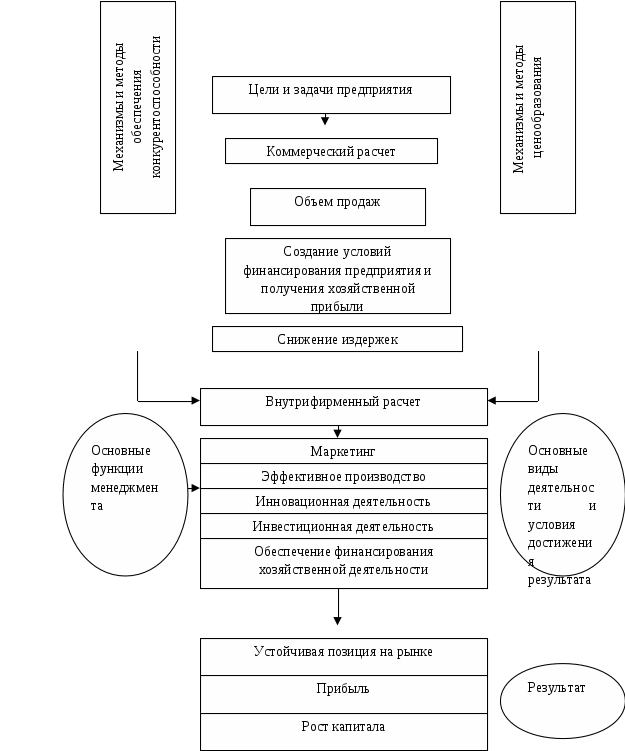 Рис. 1.2. Взаимосвязь экономических методов с основными видами деятельности предприятия и функциями менеджментаТаким образом, экономические методы управления находятся в тесной взаимосвязи и являются базовым элементом экономического механизма менеджмента.ЗаключениеПо изученной теме можно сделать следующие теоретические выводы:- под экономическими методами хозяйствования понимается совокупность средств и инструментов, целенаправленно воздействующих на создание благоприятных условий для функционирования и развития фирмы. Экономические рычаги хозяйственного механизма соответствуют социально-экономической природе фирмы и являются одним из факторов развития производства и обмена на рыночной основе;- коммерческий и внутрифирменный расчет представляют собой единую систему расчета, что вытекает из общих целей и задач, стоящих перед всей фирмой и ее отдельными подразделениями. Внутрифирменный расчет во многом содержит элементы коммерческого расчета, поскольку он ориентирован на реализацию целей коммерческого расчета;- механизм  ценообразования оказывает  непосредственное влияние на оценку хозяйственной деятельности всех структурных образований предприятия, так как через этот механизм обеспечивается согласование интересов отделений с общекорпоративными интересами и формируются стимулы для улучшения работы;- конкурентоспособность является экономической категорией, определяющей рыночный механизм воздействия на производителей товаров и услуг, заставляя их повышать производительность и эффективность производственно-сбытовой деятельности под угрозой вытеснения с конкретного целевого рынка;- экономические методы управления находятся в тесной взаимосвязи и являются базовым элементом экономического механизма менеджмента.Список использованной литературыВиханский О. С., Наумов А. И. Менеджмент. — М.: Фирма Гардика, 2002. – 44 с.Гончаров В.И. «Менеджмент предприятия». — Минск 2005. – 624 с.Ефимова О.А. Финансовый анализ. — М.: Финансы 2000. – 69 с.Кабушкин Н.И., Основы менеджмента. — Минск 2005. – 243c.Круглов М.И. Стратегическое управление компанией. Учебник для ВУЗов. – М.: Русская деловая литература, 2000. – 321 с.Мескон М.Х., Альберт М., Хедоура Ф.Основы менеджмента. – М.: Дело, 2000. – 122 с.Павлова Л.Н. Финансовый менеджмент. Управление денежным оборотом предприятия. — М.: ЮНИТИ 1995. – 178 с.Рифард Л.Дафт, Менеджмент. — Питер 2004 . – 23 с.